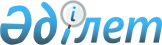 Ойыл аудандық мәслихатының 2020 жылғы 6 қаңтардағы № 367 "2020-2022 жылдарға арналған Ойыл ауылдық округ бюджетін бекіту туралы" шешіміне өзгерістер енгізу туралы
					
			Мерзімі біткен
			
			
		
					Ақтөбе облысы Ойыл аудандық мәслихатының 2020 жылғы 13 қарашадағы № 454 шешімі. Ақтөбе облысының Әділет департаментінде 2020 жылғы 20 қарашада № 7686 болып тіркелді. Мерзімі өткендіктен қолданыс тоқтатылды
      Қазақстан Республикасының 2008 жылғы 4 желтоқсандағы Бюджет кодексінің 109-1 бабына, Қазақстан Республикасының 2001 жылғы 23 қаңтардағы "Қазақстан Республикасындағы жергілікті мемлекеттік басқару және өзін-өзі басқару туралы" Заңының 6 бабына сәйкес, Ойыл аудандық мәслихаты ШЕШІМ ҚАБЫЛДАДЫ:
      1. Ойыл аудандық мәслихатының 2020 жылғы 6 қаңтардағы № 367 "2020-2022 жылдарға арналған Ойыл ауылдық округ бюджетін бекіту туралы" (нормативтік құқықтық актілерді мемлекеттік тіркеу Тізілімінде № 6655 тіркелген, 2020 жылғы 15 қаңтарда Қазақстан Республикасы нормативтік құқықтық актілерінің электрондық түрдегі эталондық бақылау банкінде жарияланған) шешіміне келесідей өзгерістер енгізілсін:
      1 тармақта:
      1) тармақшасында:
      кірістер – "555 821" сандары "595 801" сандарымен ауыстырылсын;
      оның ішінде:
      салықтық түсімдер – "10 472" сандары "11 026" сандарымен ауыстырылсын;
      салықтық емес түсімдер – "1 245" сандары "691" сандарымен ауыстырылсын;
      трансферттер түсімі – "544 104" сандары "584 084" сандарымен ауыстырылсын;
      2) тармақшасында:
      шығындар – "590 075,7" сандары "629 077,9" сандарымен ауыстырылсын;
      5) тармақшасында:
      бюджет тапшылығы (профициті) – "-4 473,7" сандары "-33 276,9" сандарымен ауыстырылсын;
      6) тармақшасында:
      бюджет тапшылығын қаржыландыру (профицитін пайдалану) – "4 473,7" сандары "33 276,9" сандарымен ауыстырылсын;
      6-1 тармақта:
       "29 781" сандары "28 803,2" сандарымен ауыстырылсын.
      2. Көрсетілген шешімнің 1 қосымшасы осы шешімнің қосымшасына сәйкес жаңа редакцияда жазылсын.
      3. "Ойыл аудандық мәслихатының аппараты" мемлекеттік мекемесі заңнамада белгіленген тәртіппен осы шешімді Ақтөбе облысының Әділет департаментінде мемлекеттік тіркеуді қамтамасыз етсін.
      4. Осы шешім 2020 жылғы 1 қаңтардан бастап қолданысқа енгізіледі. 2020 жылға арналған Ойыл ауылдық округ бюджеті
					© 2012. Қазақстан Республикасы Әділет министрлігінің «Қазақстан Республикасының Заңнама және құқықтық ақпарат институты» ШЖҚ РМК
				
      Ойыл аудандық 
мәслихатының сессия төрағасы 

Б. Жумырбаев

      Ойыл аудандық 
мәслихатының хатшысы 

Е. Жиеналин
Ойыл аудандық мәслихатының 2020 жылғы 13 қарашадағы 
№ 454 шешіміне қосымшаОйыл аудандық мәслихатының 2020 жылғы 6 қаңтардағы № 367 шешіміне 1 қосымша 
санаты
санаты
санаты
санаты
сомасы 
(мың теңге)
сыныбы
сыныбы
сыныбы
сомасы 
(мың теңге)
кіші сыныбы
кіші сыныбы
сомасы 
(мың теңге)
Атауы
сомасы 
(мың теңге)
1. Кірістер
595801
1
Салықтық түсімдер
11026
01
Табыс салығы
1934
2
Жеке табыс салығы
1934
04
Меншікке салынатын салықтар
9092
1
Мүлікке салынатын салықтар
272
3
Жер салығы
565
4
Көлік құралдарына салынатын салық
8255
2
Салықтық емес түсімдер
691
01
Мемлекеттік меншіктен түсетін кірістер
656
5
Мемлекет меншігіндегі мүлікті жалға беруден түсетін кірістер
656
06
Басқа да салықтық емес түсiмдер
35
1
Басқа да салықтық емес түсiмдер
35
4
Трансферттер түсімі
584084
02
Мемлекеттік басқарудың жоғары тұрған органдарынан түсетін трансферттер
584084
3
Аудандардың (облыстық маңызы бар қаланың) бюджетінен трансферттер
584084
функционалдық топ
функционалдық топ
функционалдық топ
функционалдық топ
функционалдық топ
сомасы 
(мың теңге)
функционалдық кіші топ
функционалдық кіші топ
функционалдық кіші топ
функционалдық кіші топ
сомасы 
(мың теңге)
бюджеттік бағдарламалардың әкiмшiсі
бюджеттік бағдарламалардың әкiмшiсі
бюджеттік бағдарламалардың әкiмшiсі
сомасы 
(мың теңге)
бағдарлама
бағдарлама
сомасы 
(мың теңге)
Атауы
сомасы 
(мың теңге)
ІІ. Шығындар
629077,9
01
Жалпы сипаттағы мемлекеттiк қызметтер
56126,7
1
Мемлекеттiк басқарудың жалпы функцияларын орындайтын өкiлдi, атқарушы және басқа органдар
56126,7
124
Аудандық маңызы бар қала, ауыл, кент, ауылдық округ әкімінің аппараты 
56126,7
001
Аудандық маңызы бар қала, ауыл, кент, ауылдық округ әкімінің қызметін қамтамасыз ету жөніндегі қызметтер
44426,7
022
Мемлекеттік органның күрделі шығыстары
5000
032
Ведомстволық бағыныстағы мемлекеттік мекемелер мен ұйымдардың күрделі шығыстары
6700
04
Бiлiм беру
199839
1
Мектепке дейiнгi тәрбие және оқыту
199839
124
Аудандық маңызы бар қала, ауыл, кент, ауылдық округ әкімінің аппараты 
199839
004
Мектепке дейінгі тәрбиелеу және оқыту және мектепке дейінгі тәрбиелеу және оқыту ұйымдарында медициналық қызмет көрсетуді ұйымдастыру
173919
041
Мектепке дейінгі білім беру ұйымдарында мемлекеттік білім беру тапсырысын іске асыруға
25920
07
Тұрғынүй-коммуналдық шаруашылық
74783,7
3
Елді-мекендерді көркейту
74783,7
124
Аудандықмаңызы бар қала, ауыл, кент, ауылдық округ әкімінің аппараты 
74783,7
008
Елді мекендердегі көшелерді жарықтандыру
12448
009
Елді мекендердің санитариясын қамтамасыз ету
995
010
Жерлеу орындарын ұстау және туыстары жоқ адамдарды жерлеу
100
011
Елді мекендерді абаттандыру мен көгалдандыру
61240,7
12
Көлік және коммуникация
61441,9
1
Автомобиль көлігі
61441,9
124
Аудандық маңызы бар қала, ауыл, кент, ауылдық округ әкімінің аппараты
61441,9
013
Аудандық маңызы бар қалаларда, ауылдарда, кенттерде, ауылдық округтерде автомобиль жолдарының жұмыс істеуін қамтамасыз ету
32168,7
045
Аудандық маңызы бар қалаларда, ауылдарда, кенттерде, ауылдық округтерде автомобиль жолдарын күрделі және орташа жөндеу
29273,2
13
Басқалар
236886,6
9
Басқалар
236886,6
124
Аудандықмаңызы бар қала, ауыл, кент, ауылдық округ әкімінің аппараты 
236886,6
057
"Ауыл - Ел бесігі" жобасы шеңберінде ауылдық елді мекендердегі әлеуметтік және инженерлік инфрақұрылымдарды дамыту
236886,6
15
Трансферттер
0
1
Трансферттер
0
124
Аудандық маңызы бар қала, ауыл, кент, ауылдық округ әкімінің аппараты 
0
V. Бюджет тапшылығы (профициті)
-33276,9
VI. Бюджет тапшылығын қаржыландыру (профицитін пайдалану)
33276,9
7
Қарыздар түсімі
28803,2
01
Мемлекеттік ішкі қарыздар
28803,2
2
2
Қарыз алу келісім-шарттары
28803,2
8
Бюджеттік қаражатының пайдаланылатын қалдықтары
4473,7
01
Бюджет қаражаты қалдықтары
4473,7
1
1
Бюджет қаражатының бос қалдықтары
4473,7